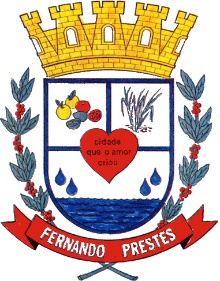 E.M.E.F “PROFESSORA CLÉLIA MACHADO DE FREITAS”PERIODO DE 08/03 a 12/03 DE 2020 DISCIPLINA: Matemática e Português.PROFESSOR(A): Maria Helena.ALUNO(A):_______________2º ano A.11/03/2021Quinta-feiraMatemáticaDescubram quem vem antes e quem vem depois:  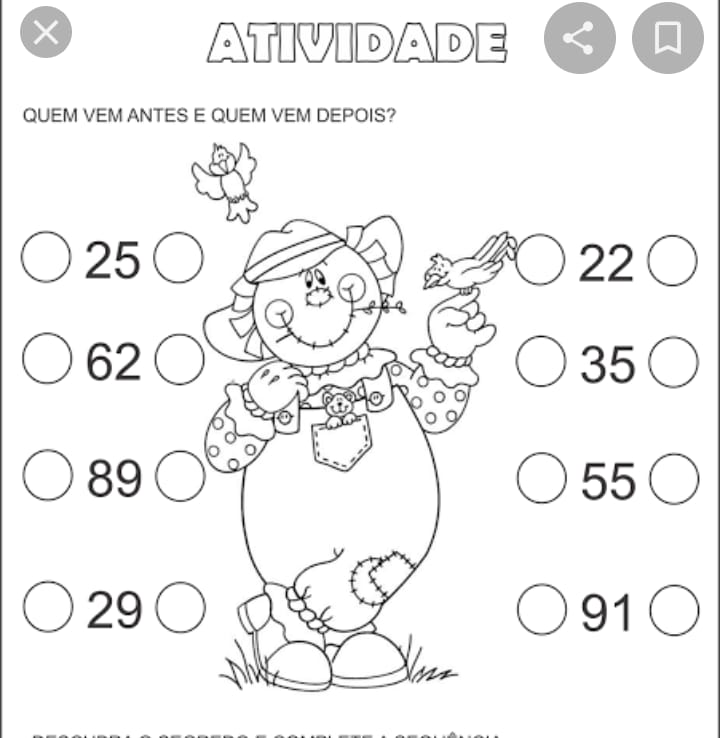 PortuguêsVamos recordar o uso da letra F. Circulem no poema: A foca, as palavras começadas com a letra F: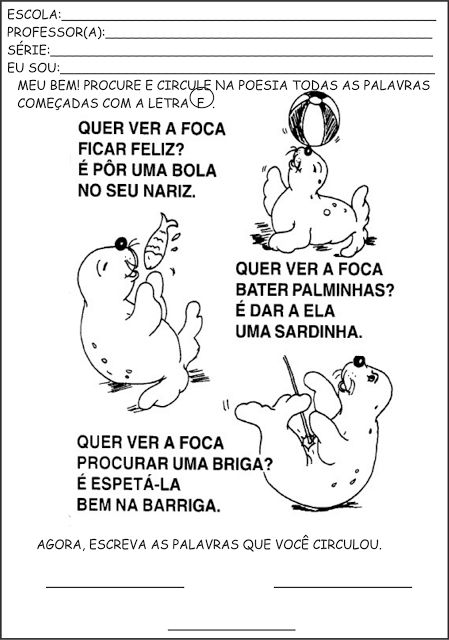 E.M.E.F “PROFESSORA CLÉLIA MACHADO DE FREITAS”PERIODO DE 08/03 a 12/03 DE 2020 DISCIPLINA: Português.PROFESSOR(A): Maria Helena.ALUNO(A):_______________2º ano A.12/03/2021Sexta- feiraPortuguêsLeiam as palavras e pinte o nome do desenho em destaque: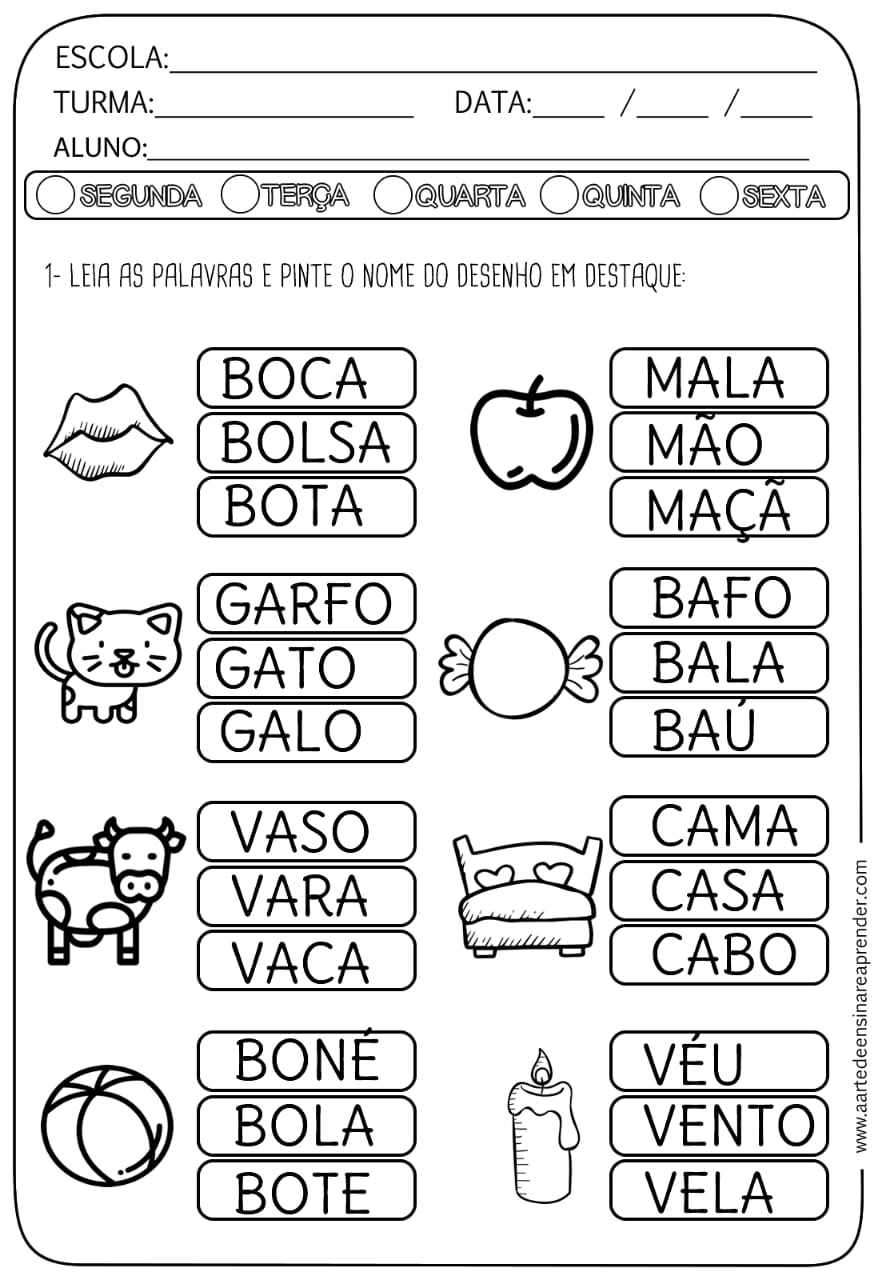 FELIZ DIA DA MULHER, MINHA MÃEPARABÉNS, MÃE! FELIZ DIA DA MULHER! TODOS OS DIAS DA SUA VIDA MERECEM SER CELEBRADOS, MAS O DE HOJE TEM UM SIGNIFICADO AINDA MAIS FORTE. VOCÊ SEMPRE FOI MEU EXEMPLO, MEU ÍCONE, MINHA HEROÍNA. VOCÊ REPRESENTA A VERDADE, A LUTA, A FORÇA E A BELEZA DE TODAS AS MULHERES; DE TODAS AS PESSOAS!

TODO MUNDO DEVERIA CONHECER A FELICIDADE DE TER VOCÊ COMO MÃE. TODOS SEUS ENSINAMENTOS, TUDO O QUE VOCÊ ME ENSINOU É A BASE DE QUEM SOU HOJE. AGRADEÇO POR TODAS AS COISAS QUE FEZ E CONTINUA FAZENDO.

GOSTARIA DE SER COMO VOCÊ - UM EXEMPLO A SEGUIR. ACREDITO QUE SE O MUNDO FOSSE GOVERNADO POR VOCÊ AS PESSOAS SERIAM MAIS FELIZES, MAIS BONDOSAS E FARIAM DA TERRA UM LOCAL MAIS ESPECIAL. HOJE É DIA DE COMEMORAR SUA VIDA. TENHA UM DIA FELIZ, MINHA MÃE! AGRADEÇO POR TUDO.DEPOIS DE LEREM ESTA MENSAGEM PARA A MAMÃE, FAÇAM UM DESENHO DELA, COM MUITO CAPRICHO. 